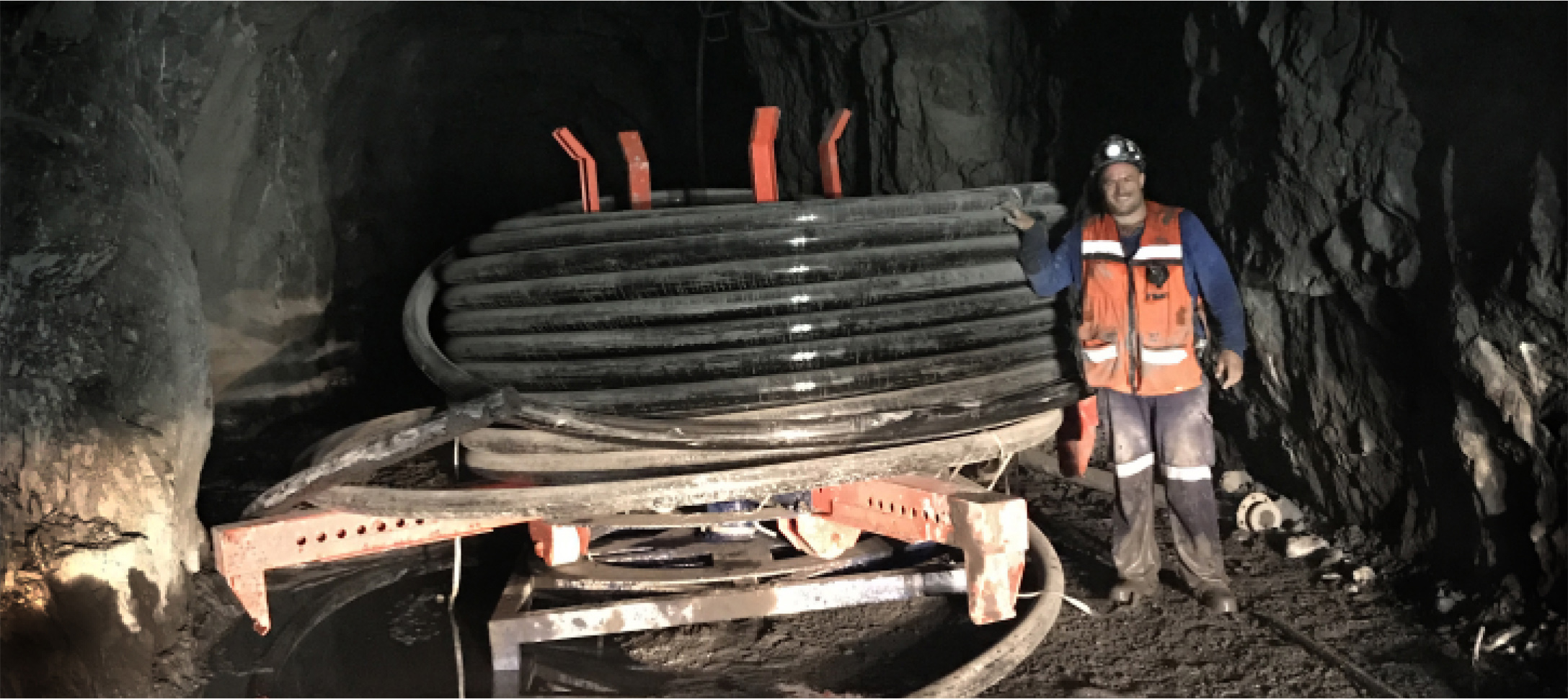 Замена трубы ПЭНД на трубу компании PexgolЗамена трубы ПЭНД на трубу компании PexgolПреимущества•	Высокая износостойкостьРешение компании Pexgol является предпочтительным для транспортировки абразивных материалов. Как правило, износостойкость в три раза выше, чем у ПЭНД, и в два раза выше, чем у стали.•	Превосходная химическая и коррозионная устойчивостьТрубы компании Pexgol могут противостоять широкому диапазону химических реагентов, шламу, токсическим и радиоактивным материалам.•	Устойчивость к воздействию высоких температурРабочая температура может колебаться от –50 до 110 °C (от –58 до 230 °F).•	Превосходная внутренняя и внешняя коррозионная устойчивостьНаши трубы выдерживают десятилетия воздействия агрессивных сред без снижения производительности в одних из самых суровых условий в мире.•	Длинномерные секции трубТрубы компании Pexgol могут поставляться в длинномерных бухтах, что позволит уменьшить количество соединений, время установки и риски.•	Сопротивление ползучести и ударуМатериал трубопроводов компании Pexgol с поперечными межмолекулярными связями помогает выдержать высокие осевые и радиальные напряжения; трубы обладают высокой степенью защиты от ударных нагрузок, разрушения и усталости. Также полностью устойчивы к трещинам, даже в условиях волочения над острым скалистым рельефом и коагулированными кристаллами соли.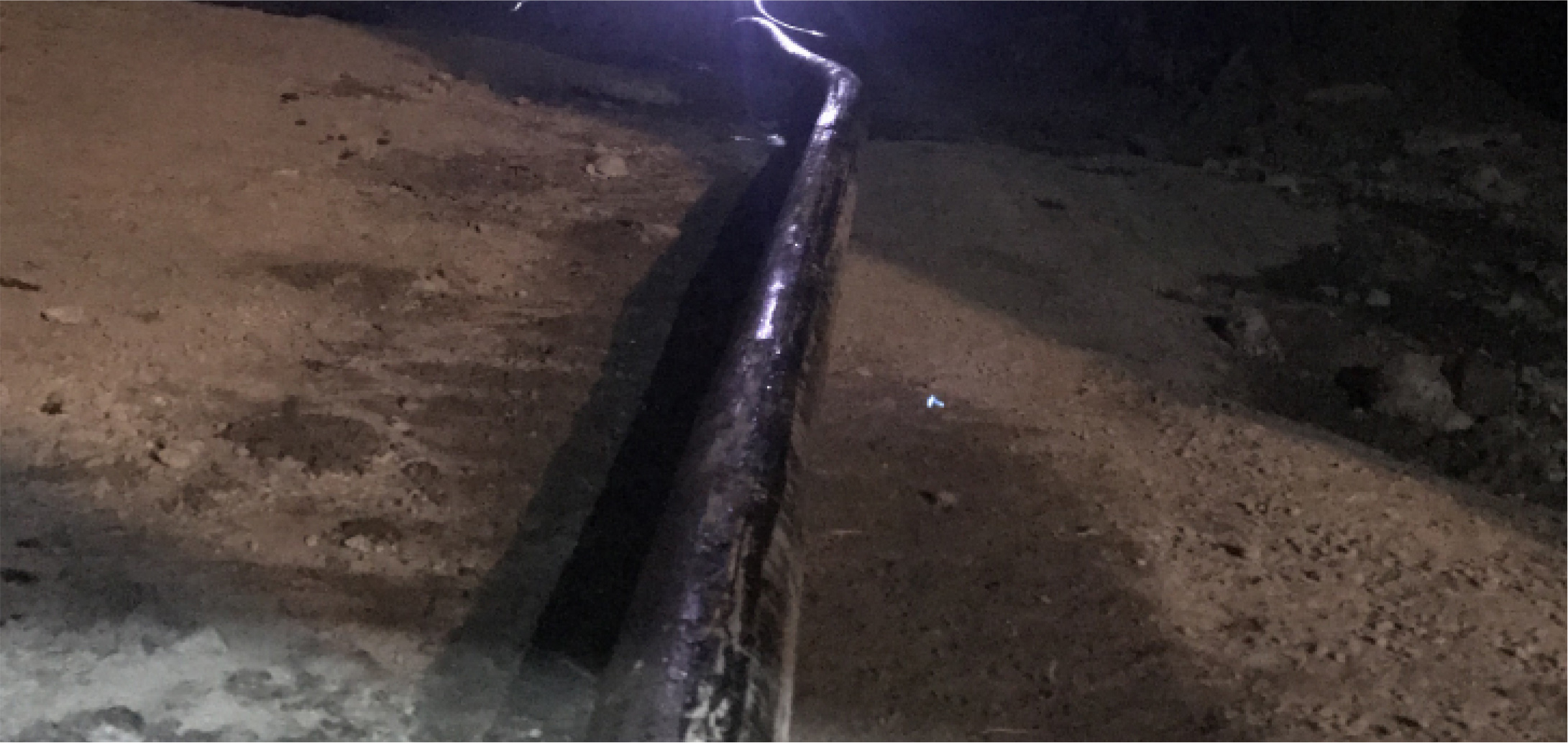 Шахта компании Saucito S.A. de C.V.Мексика | 2017 годГлавная задачаЗаказчик решил заменить их существующие трубопроводы ПЭНД, которые транспортировали сжатый воздух при температуре от 60 до 71 °С (от 140 до 159,8 °F).Причиной замены труб из ПЭНД стали серьезные утечки на термоплавких соединениях.В качестве одной из возможных причин этих сбоев заказчик назвал максимально допустимую температуру для труб ПЭНД, которая составляет всего 45 °C (113 °F).РешениеДля решения этой проблемы шахта Saucito решила заменить трубы ПЭНД на трубы Pexgol.Трубы Pexgol обладают стойкостью к высоким температурам до 110 °C (230 °F), а также не соединены термоплавкими соединениями. Они поставляются секциями длиной 600 м с очень редкими соединениями.Установка была быстрой и эффективной, без использования сложных инструментов.Рабочие условия:Давление: 205–262 фунт/кв. дюйм; температура: от 60 до 71 °С (от 140 до 159,8 °F)Использованные трубы:Pexgol SDR 6, 110 × 18,3Применение:Транспортировка сжатого воздухаДлина:600 мГлавная задачаЗаказчик решил заменить их существующие трубопроводы ПЭНД, которые транспортировали сжатый воздух при температуре от 60 до 71 °С (от 140 до 159,8 °F).Причиной замены труб из ПЭНД стали серьезные утечки на термоплавких соединениях.В качестве одной из возможных причин этих сбоев заказчик назвал максимально допустимую температуру для труб ПЭНД, которая составляет всего 45 °C (113 °F).РешениеДля решения этой проблемы шахта Saucito решила заменить трубы ПЭНД на трубы Pexgol.Трубы Pexgol обладают стойкостью к высоким температурам до 110 °C (230 °F), а также не соединены термоплавкими соединениями. Они поставляются секциями длиной 600 м с очень редкими соединениями.Установка была быстрой и эффективной, без использования сложных инструментов.